Rutiner/saksgang ved Tilmelding til PP-tjenestenDet vises til Veilederen om Spesialundervisning (Udir) og Opplæringsloven for utfyllende informasjon om disse rutinene.Vedlegg:Henvisningsskjema       	Henvisning elevsak	Re-henvisning elevsak	Systemsak	(se eget henvisningsskjema)Pedagogisk rapport (når skole henviser i elevsak). Se vedlagt mal.Ved re-henvisning skal spesialpedagogisk rapport og evaluering av tiltaksplan også vedlegges. Faglige kartlegginger (og karakterutskrifter når det er ungdomsskoleelever)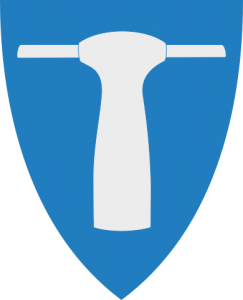 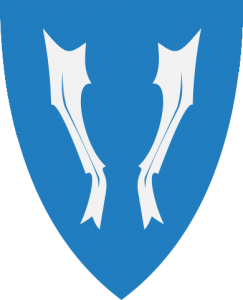 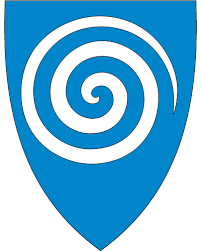 Henvisning tilPedagogisk Psykologisk-tjenesteVest-LofotenGrunnskole Postadresse:	Postboks 293, 8376 Leknes	Besøksadresse:	Origo 3.etg Familieenheten, LeknesTelefon:		76056270e-post: 		PPT-Vestlofoten@vestvagoy.kommune.noFylles ut av PPT:Henvisende instans: Personopplysninger om eleven:Opplysninger om foreldre/foresatte:Bakgrunn for henvisning: (sett kryss på hva som er bekymring)Oppmerksomhet/konsentrasjonSamspill/psykososial funksjon/atferdEmosjonelle vanskerLærevansker/forsinket utviklingMotoriske vanskerSynHørselSpråk/begrepArtikulasjon/taleflyt/stemmevanskerLese/skrivevanskerMatematikkvanskeSkolefravær Annet (spesifiser): ______________________________________Hvilken/hvilke tjenester ønskes fra PPT ved elevsak?Konsultasjon/VeiledningSakkyndig vurdering – vurdere rett til spesialundervisning (§5-1 Opplæringsloven)Vurdere behov for logopedhjelpVi gjør dere oppmerksom på at:Ved henvisning til logopedvurdering bør hørsel være undersøkt i forkant. Har barnet hatt perioder med øreproblem eller innlagt dren, må dette også komme frem i henvisningen. Er stemmen hes og/eller nasal må barnet først undersøkes av øre-, nese- og halslege før henvisning. Epikrise legges da ved.Barn med hørselstap: det er viktig at epikrise og hørselsmåling fra ØNH-lege eller helsesøster legges ved.Barn med synsvansker: epikrise fra øyenlege legges ved. Bekymring og tiltak er drøftet med rektor (spesifiser når):_________________Bekymring og tiltak drøftet med PPT (spesifiser hvem og når):_____________________________________________________________(Til drøfting med PPT skal kontaktlærer ha prøvd ut tiltak og vanlige kartleggingsresultater tas med til møtet)Opplysninger fra skole legges ved denne henvisning i en utfyllende pedagogisk rapport. Se vedlagt mal.Opplysninger fra foreldre/foresatte:Informasjon fra barnet selv:(Fra barnet er fylt 7 år skal det legges til rette for at eleven har en mulighet til å uttale seg i saken og si sin mening. Fra eleven er fylt 12 år skal elevens mening tillegges stor vekt, se Barneloven §31)Samtykke fra foreldre/foresatte til: Veiledning Utredning Sakkyndig vurdering Samarbeid med Helsestasjon/skolehelsetjeneste v/FamilieenhetenSpesialpedagog/logoped v/FamilieenhetenKommunepsykolog v/FamilieenhetenSkoleFastlege, hvem: _____________________________Spesialisthelsetjenesten;	BUP, spesifiser evnt. kontaktperson:_____________________________	Barneavdelingen	HabiliteringstjenestenStatpedBarnevernstjenestenFysio/ergoterapitjenestenAndre (spesifiser):__________________ Det gis tillatelse til at PPT uten hinder av taushetsplikt kan innhente relevante opplysninger fra følgende instanser (der det er relevant for utredning)Helsestasjon/skolehelsetjeneste v/FamilieenhetenSpesialpedagog/logoped v/FamilieenhetenKommunepsykolog v/FamilieenhetenSkoleFastlege, hvem: _____________________________Spesialisthelsetjenesten;	BUP, spesifiser evnt. kontaktperson:_____________________________	Barneavdelingen	HabiliteringstjenestenStatpedBarnevernstjenestenFysio/ergoterapitjenestenAndre (spesifiser):__________________Vi minner om at foresatte etter forvaltningsloven har innsynsrett i alle papirer, også henvisningen. Foreldre kan på eget initiativ henvise til PPT. De fyller da kun ut de punkter i henvisningsskjemaet som de finner aktuelle. NB: Dette samtykket kan endres eller trekkes tilbake senere om det er ønskelig. Denne mottas gjerne skriftlig.Ved manglende utfylling forbeholder vi oss retten til å sende henvisning i retur. Foreldre/foresatte (må undertegnes av begge foreldrene dersom begge har foreldreansvar):Dato/sted:…...................	__________________________________________							mor/foresatt				__________________________________________							far/foresattEleven selv (ved fylte 15 år): Dato/sted:…...................	__________________________________________Underskrift fra skole:Dato/sted:…...................	__________________________________________							KontaktlærerDato/sted:…...................	__________________________________________							Rektor Unntatt offentlighet, Jf. Offl §13 og jf. Fvl §13Mottatt dato:Brevnr:Saksnr:NavnAdressePostnummerPoststedKontaktpersonTelefonEpostNavnAdressePostnummerPoststedKontaktpersonTelefonEpostFornavn, mellomnavn:Etternavn:Fødselsdato:Adresse:Postnummer og poststed:Telefon:Kjønn:  Jente       Gutt Skole:Klassetrinn:Nasjonalitet:Morsmål:Botid i Norge:Personopplysninger om mor:Personopplysninger om mor:Personopplysninger om mor:Personopplysninger om mor:Fornavn, mellomnavnFornavn, mellomnavnEtternavnEtternavnAdressePostnummerPostnummerPoststedMobil/telefonMobil/telefonE-postE-postArbeidssted/stilling Arbeidssted/stilling Arbeidssted/stilling Arbeidssted/stilling NasjonalitetMorsmålMorsmålBotid i NorgeBehov for tolk?       Nei                 Ja, hvilket språk:Behov for tolk?       Nei                 Ja, hvilket språk:Behov for tolk?       Nei                 Ja, hvilket språk:Behov for tolk?       Nei                 Ja, hvilket språk:Personopplysninger om far:Personopplysninger om far:Personopplysninger om far:Personopplysninger om far:Fornavn, mellomnavnFornavn, mellomnavnEtternavnAdressePostnummerPostnummerPoststedMobil/telefonMobil/telefonE-postE-postArbeidssted/stilling Arbeidssted/stilling Arbeidssted/stilling Arbeidssted/stilling NasjonalitetMorsmålMorsmålBotid i NorgeBehov for tolk?        Nei                  Ja, hvilket språk:Behov for tolk?        Nei                  Ja, hvilket språk:Behov for tolk?        Nei                  Ja, hvilket språk:Behov for tolk?        Nei                  Ja, hvilket språk:Barnet bor hos/daglig omsorg mor    far    begge    andre (spesifiser): __________Hvem har foreldreansvar: mor    far    begge    andre (spesifiser): _________Skal ha informasjon/ møteinnkallinger: mor    far    begge    andre (spesifiser): __________Hvordan vil du/dere beskrive vanskene?Hvordan vil du/dere beskrive vanskene?Når startet bekymringen for disse vanskene?Når startet bekymringen for disse vanskene?Beskriv elevens sterke sider/interesserBeskriv elevens sterke sider/interesserHvordan opplever dere leksesituasjon? Hvordan opplever dere leksesituasjon? Særlige merknader i barnets utvikling som kan være aktuelt for oss å vite noe om (fødsel, språk, motorikk, følelser, sykdommer/skader, livshendelser) Særlige merknader i barnets utvikling som kan være aktuelt for oss å vite noe om (fødsel, språk, motorikk, følelser, sykdommer/skader, livshendelser) Er syn kontrollert?  Ja Nei Hvis ja:Når ____________________Hvem har utført konsultasjon_________________________Resultat ____________________Er hørsel kontrollert?  Ja Nei Hvis ja:Når ____________________Hvem har utført konsultasjon_________________________Resultat ____________________Hvem består nærmeste familie av til daglig?Hvem består nærmeste familie av til daglig?Har dere hatt kontakt med andre instanser/fagpersoner? (Helsestasjon, skolehelsesøster, lege, barnevernstjeneste eller andre) Det er ønskelig at eventuelle rapporter legges ved henvisning. Har dere hatt kontakt med andre instanser/fagpersoner? (Helsestasjon, skolehelsesøster, lege, barnevernstjeneste eller andre) Det er ønskelig at eventuelle rapporter legges ved henvisning. 